STANDARD 1: Clear Lake students understand how family, society and work impact the individual and family well-being.	Benchmark 1:  They examine the development of architectural styles throughout American history and 	speculate about housing changes in the future.	Competency: Recognize the influence of design and development on architecture and interior 	furnishings.Lesson: American House Styles 1700-present Objective: Identify various housing styles and architectural detailsActivities: Architecture Scavenger Hunt, Bingo review gameMaterials needed: digital camera, computer, class notes, textbook (Homes and Interiors Copyright 2007, McGraw-Hill), bingo sheet Time Frame: 1 class period (44 min.) for walking tour of school neighborhood, 2 class periods for presentations, 1 class period for bingo review gameScavenger HuntDirections: using a digital camera, take pictures of the various architectural styles listed below.  Create a SIMPLE Power point presentation with your pictures.  No bells and whistles, please.  I am interested in your pictures, not your creativity with Power point.  You will share these pictures with your classmates.  Note:  You may be able to identify several features with one picture.  You may have to use additional time outside of class to obtain your pictures if you do not use your time wisely.Roof Styles:(Choose 5)___Gable___Gambrel___Hip___Flat___Mansard___SaltboxArchitectural Details:(Choose 6)___Gingerbread___Pilaster___Portico___Fanlight___Sidelight___Garrison___Pediment___Ell___DormerArchitectural Styles:(Choose 7)___Georgian/Adam___Queen Anne______Gothic Revival___Craftsman ___Ranch___ level/foyer___Garrison___Dutch Colonial___Spanish___French___Prairie# of architectural styles and details adequately represented (18 pt. total) ________ Total Points _______/28Bingo Review GameDirections: Using the Bingo sheet provided for you by your teacher, fill in each square with an architectural detail or housing style we have studied in this unit.  Pair up with your partner (pairs to be determined by teacher) and exchange Bingo sheets.  Using your pictures from your presentations, identify the terms on your Bingo sheet from these pictures.  When you have correctly identified the term, have your partner initial that square.  Prizes will be given for Bingos and the most initialed squares.  If time permits, pair up with another student and exchange bingo sheets to play another round.  4-52-30-1PresentationStudent has a working knowledge of subject matter.  Student  correctly identifies architectural detailsStudent speaks clearly and is understood by audience.Student correctly identifies most of the architectural details.  Student speaks clearly, but relies on audience for help in identifying some details.  Student incorrectly identifies several architectural details.  Student relies on audience for help in identifying most of the details.  Student does not speak clearly enough to be understood by audience.OrganizationSlides are clear, easy to see, organized in an orderly manner and labeled correctly.Most of the slides are easy to see.  Slides are somewhat disorganized and out of order.  Most slides are labeled correctly. Many slides are difficult to see.  Slides are disorganized and out of order.  Many slides are labeled incorrectly.HOUSE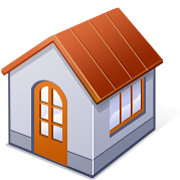 